Exploring Gears and Gear Ratios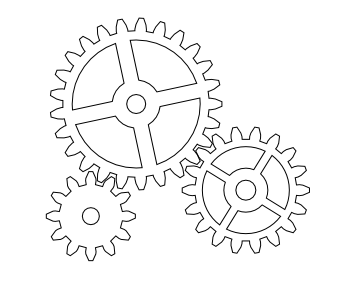 Terms to KnowGear – A toothed wheelDriver – The gear being acted uponFollower – The gear that moves because of direct action of the driver gearGear Ratio – The number of teeth of the driver to the number of teeth of the follower (related to the diameter of the gears - the larger the gear, the more teeth it has)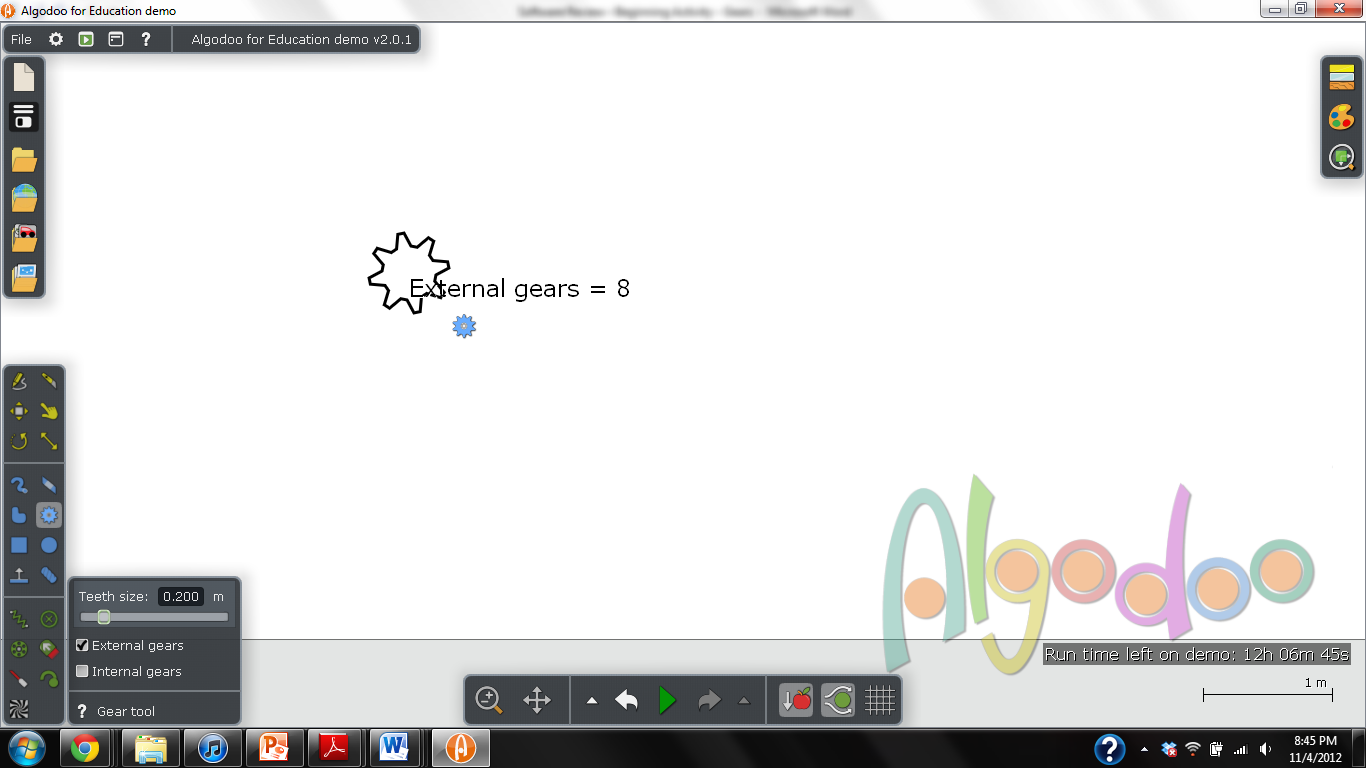 Getting StartedOpen Algodoo and create a new fileCreate a gear with 8 teeth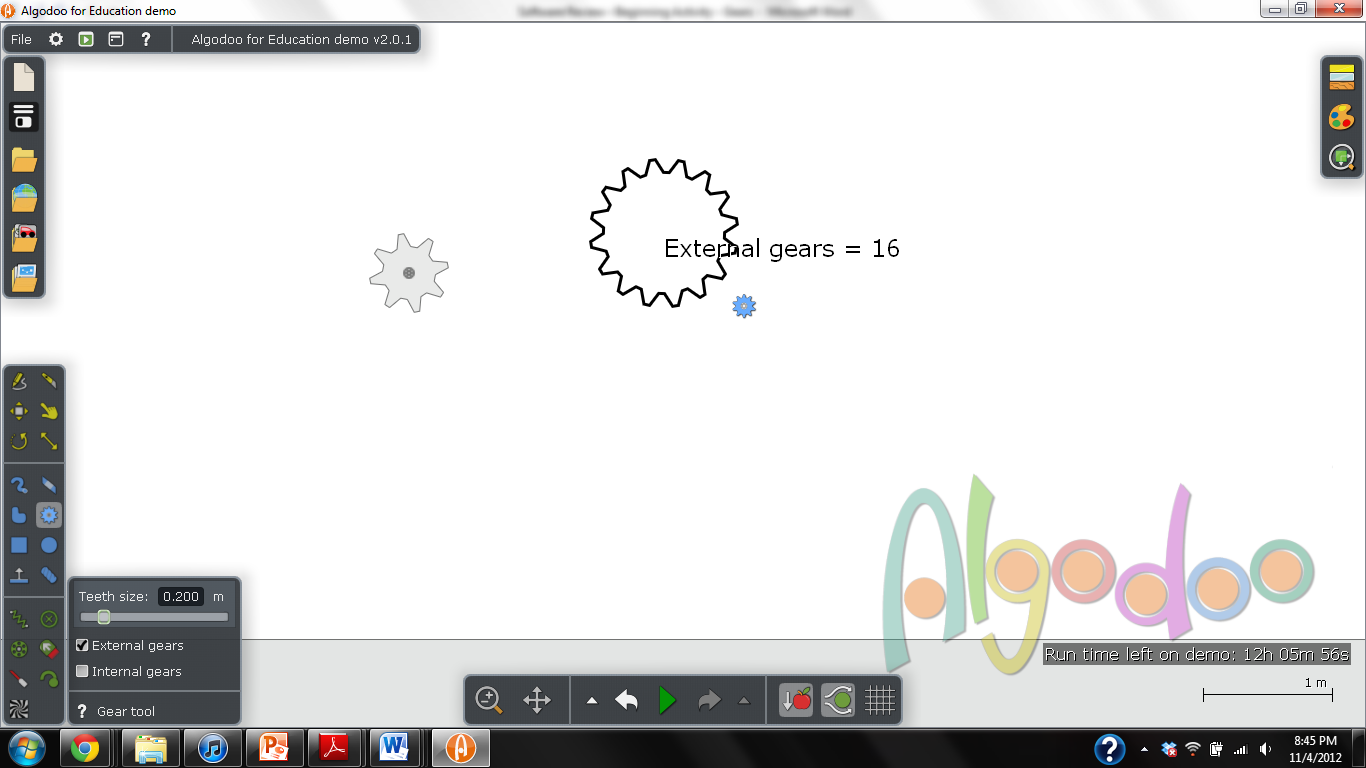 Create a gear with 16 teethMove the gears togetherPlay the simulation and click on the Force (yellow finger) toolUse the tool to move one of the gears aroundAs you make one full rotation of the Driver gear, have a partner track one of the teeth of the Follower gearCount the number of full revolutions the Follower has to turn so that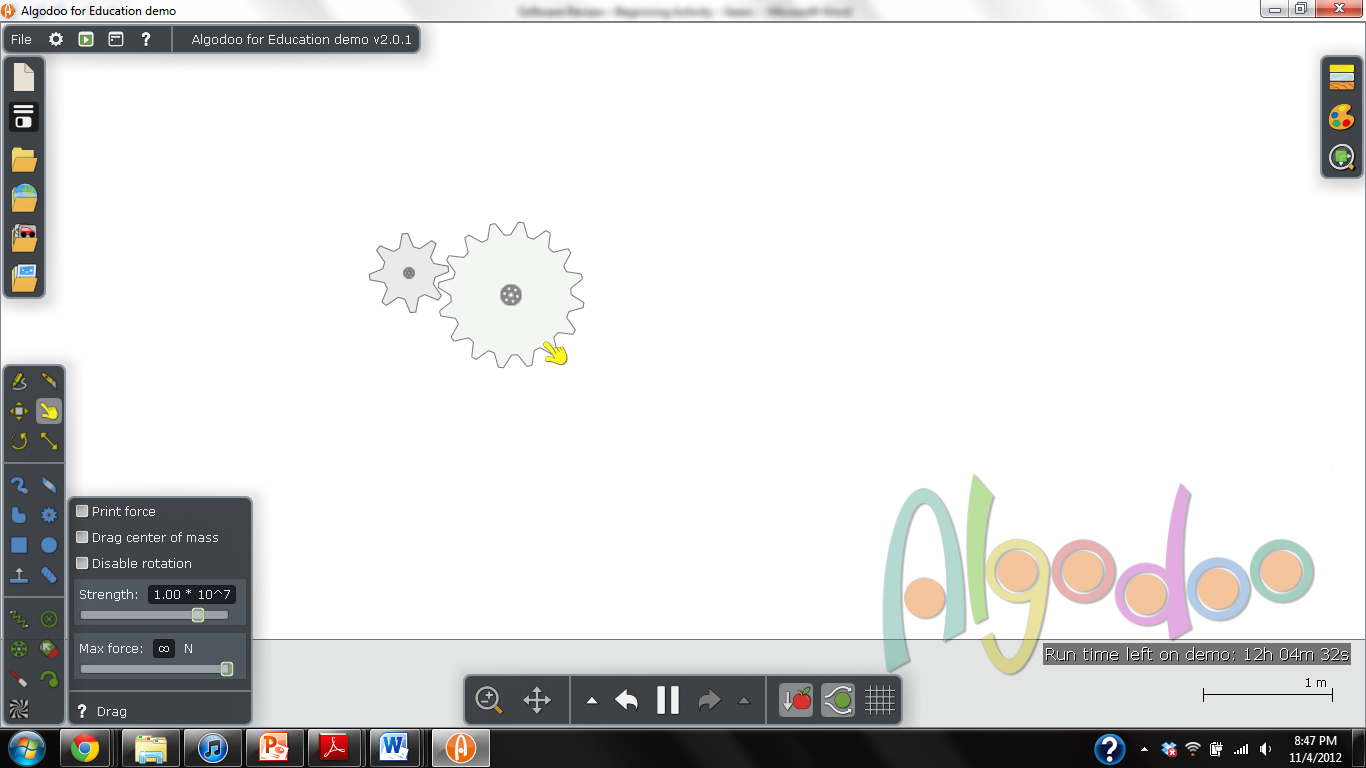 the Driver gear and the Follower gear can both end up in their same starting locationsRecord your data in the chart belowPlay around with the number of teeth each gear has and the number ofrevolutions it takes for each to get to their starting positions at the same timeWhat do you notice about the fractions in the 3rd and 6th columns? This is your Gear Ratio.Now run the experiment again but make the smaller gear your Driver gear.If you want a gear to turn more slowly than the input you are giving it, which size gear should be the Driver and which should be the Follower? Why?Extension: Gears in the Physical WorldMaterials: 2 hoops – one 1-foot diameter and 1 2-foot diameterActivity: 1) have 4 students stand evenly spaced around the smaller hoop with their right hand out to the side and gripping the hoop and their left hand extended on their other side. Have 8 students stand around the larger hoop similarly but with hands reversed. 	2) Have the 2 circles stand side by side so that one person from the smaller hoop and one person from the larger hoop have their palms pressed together	3) Assign one of the groups to be the driver gear. This group will step slowly around the circle of their hoop – for every person that reaches the point where the 2 gears meet, a new person from each hoop should be there to give a “high five”	4) Do this until the driver group has made one complete revolution around their hoop.	5) Discuss what happened with the students. Driver Gear # of TeethFollower Gear # of Teeth#teeth of Driver / #teeth of Follower# of revolutions of Driver Gear# of revolutions of Follower Gear#rev of Driver / #rev of FollowerDriver Gear # of TeethFollower Gear # of Teeth#teeth of Driver / #teeth of Follower# of revolutions of Driver Gear# of revolutions of Follower Gear#rev of Driver / #rev of Follower